Can you be persuasive in less than a minute? Want to find out?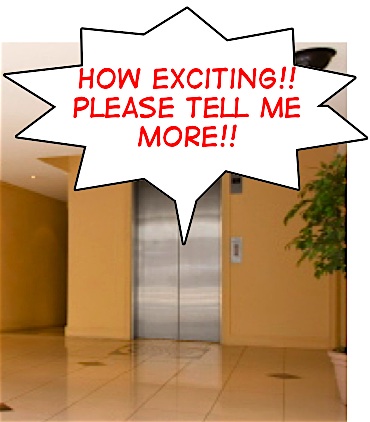 The UALR Center for Professional Selling is hosting a spring elevator pitch contest open to all College of Business Students Entry is free and everyone is invited to attend the live finale, and to vote for their favorite. There will be food. To enter the contest email:Dr. Steve Edison, swedison@ualr.eduShannon Gwinn, sldrobena@ualr.eduDr. David Gilliam, dagilliam@ualr.eduDr. Mark Funk, mffunk@ualr.edu